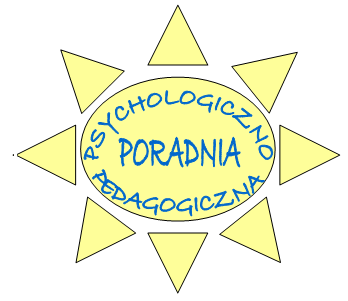 OFERTA WSPÓŁPRACY DLA PLACÓWEK WYCHOWANIA PRZEDSZKOLNEGOdot. prowadzenia  zajęć  przez pracowników Poradni Psychologiczno-Pedagogicznej w Opolu w roku szkolnym 2021/2022Dla Nauczycieli –  na terenie poradni: Praca z dzieckiem z uszkodzonym wzrokiem – konsultacje indywidualne lub   zbiorowe dla zainteresowanych nauczycieli -  stosownie do zgłoszonych potrzeb; prowadzenie: pedagog, tyflopedagog – Joanna LelonekPraca z dzieckiem z uszkodzonym słuchem – konsultacje indywidualne lub   zbiorowe dla zainteresowanych nauczycieli -  stosownie do zgłoszonych potrzeb; prowadzenie: neurologopeda, surdopedagog Małgorzata Niekrasz, logopeda, surdopedagog  Barbara Bilkiewicz-SeńProblemy rozwojowe i wychowawcze dzieci, formy i metody pracy dostosowane do funkcjonowania dziecka, w tym z niepełnosprawnościamikonsultacje indywidualne lub zespołowe – stosownie do zgłoszonych potrzeb;prowadzenie pedagog specjalny Joanna Bukowska – Golak lubpsycholog Justyna Mehl – Czubak  lubpsycholog Jakub PraciakSieć współpracy dla nauczycieli dzieci ze spektrum autyzmuprowadzenie: psycholog Jakub Praciak; możliwa forma on - lineDla nauczycieli – na terenie przedszkoli lub w formie on-linePrelekcja z elementami pracy warsztatowej nt. Rozwój psychomotoryczny 
i emocjonalny dziecka w wieku przedszkolnymprowadzenie: psycholog Justyna Mehl – CzubakDla Rodziców - realizacja zajęć na terenie placówek lub w formie on - linePrelekcja nt. Gotowość szkolna dziecka,prowadzenie: pedagog Joanna Bukowska-GolakPrelekcja nt. Rozwój społeczny i emocjonalny dziecka w wieku przedszkolnymprowadzenie: psycholog Justyna Mehl – CzubakPrelekcja nt. Dziecko w świecie ekranu, wpływ nowych technologii na funkcjonowanie dziecka w wieku przedszkolnymprowadzenie: psycholog Justyna Mehl – CzubakDla Dzieci, za zgodą rodziców- realizacja na terenie placówek z udziałem wychowawcy grupy  zależnie od sytuacji pandemicznej w krajuJestem smutny, jestem wesoły – warsztaty dla dzieci 6 - letnich 
z wykorzystaniem wybranych metod arteterapii opartych na praktycznym działaniu;            liczba uczestników w grupie 10- 25 dzieci;           czas trwania około 45 minut, zajęcia jednorazowe dla danej grupy,           prowadzenie: pedagog – Joanna Bukowska – GolakDla dzieci, na terenie poradni, kwalifikowanie po badaniach diagnostycznych przeprowadzonych w naszej placówce za zgodą rodzicówCykl zajęć Metodą Dobrego Startu dla dzieci 6 letnich            prowadzenie: pedagog – Joanna Bukowska – GolakTerapia logopedycznaprowadzenie: logopeda Malgorzata Niekrasz, logopeda Barbara Bilkiewicz – SeńTerapia psychologicznaprowadzenie: psycholog Justyna Mehl – CzubakProponujemy  także:dyżury konsultacyjne pracownika Poradni na terenie przedszkola w dniu spotkań z rodzicami – termin do wcześniejszego ustalenia, zależnie od możliwości organizacyjnych.Termin realizacji wybranej formy zajęć lub innych propozycji przedszkoli do uzgodnienia, po wpłynięciu pisemnego zapotrzebowaniaTelefon: (77) 44 10 245Fax:       (77) 44 10 371Adres e- mail: sekretariat@pppopole.plStrona internetowa poradni: www.pppopole.plProsimy o zapoznanie z ofertą współpracy Radę Pedagogiczną oraz Rodziców Dziękując Państwu za dotychczasową współpracę zapraszamy do korzystania 
z oferty naszej Poradni45-005 Opole ul. Książąt Opolskich 27                                                   tel. 774410245 fax 774410371  e-mail: sekretariat@pppopole.pl 